Default Report
Cover Crop Survey
October 14th 2016, 11:46 am MDT
Q1 - What is the main type of cash crop on your farm? (if growing more than one, please indicate within your circle a 1 for greatest acreage, 2 for second most and so on)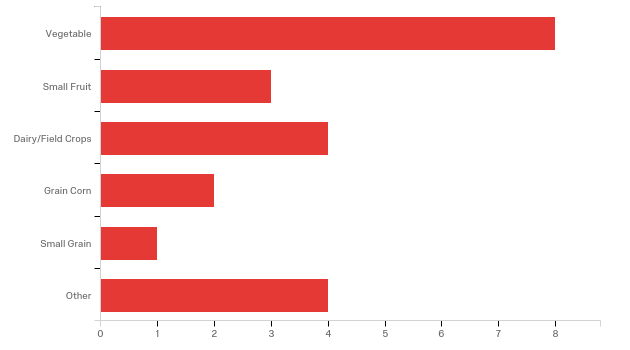 OtherQ2 - Please indicate the size of your current farming operation?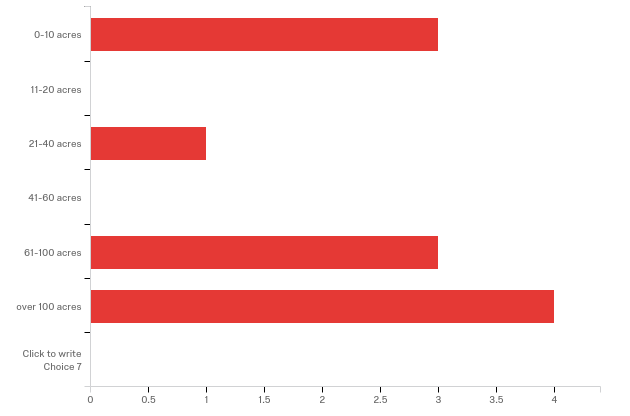 Q3 - How often would you say you cover crop?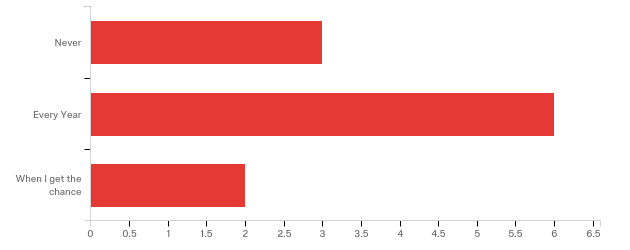 Q4 - How often would you like to cover crop?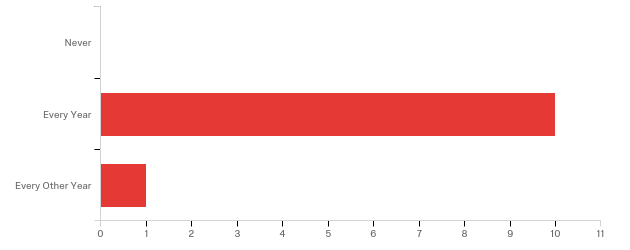 Q5 - What percentage of acreage mentioned in question 2 do you try to cover crop?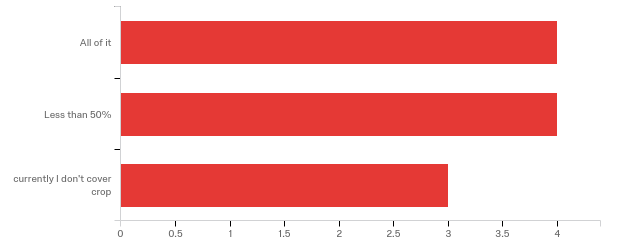 Q6 - If you currently are cover cropping, which season do you plant most of your cover crop?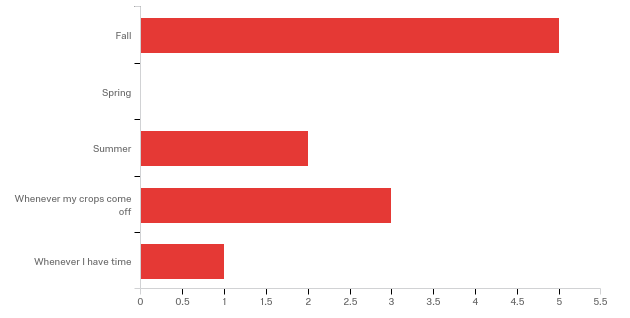 Q7 - If you had to pick one reason why you don't cover crop what would it be?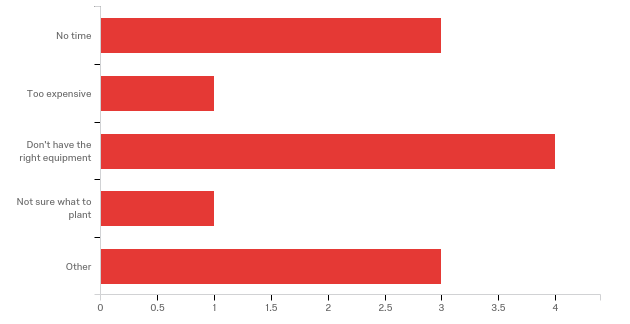 OtherQ8 - How satisfied were you with the information provided at this meeting?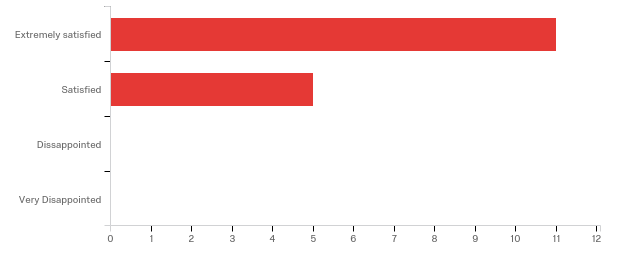 Q9 - Click to write the question textWhich part of today’s meeting did you gain the most knowledge from?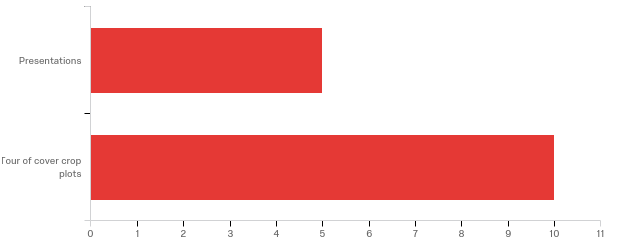 Q10 - From the information presented at this meeting what changes might you try: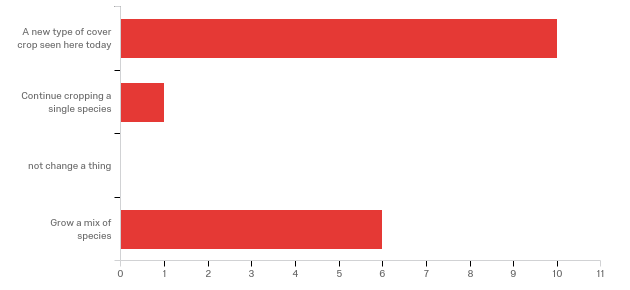 Q11 - Will you try to increase the amount of cover cropping on your farm based on some of today’s information?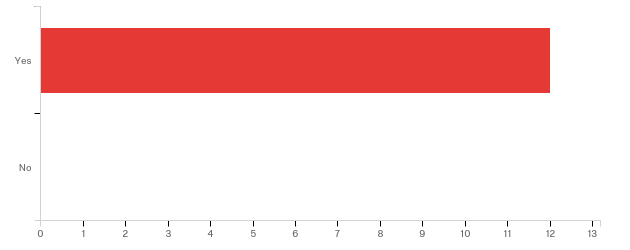 Q12 - Was there information missing that you would have liked to have seen?  If so, what is it?Q13 - Which cover crop(s) did you find the most interesting and would like to see more information on?Q14 - Was this meeting what you expected?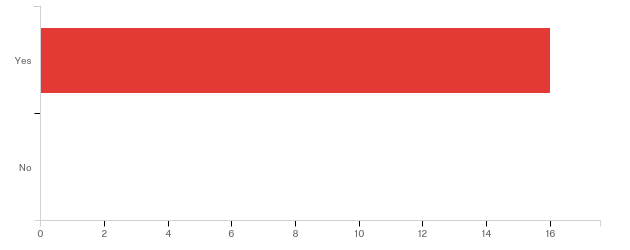 Q15 - Would you attend a similar meeting in the future?Q16 - Did this meeting impact your operation at home?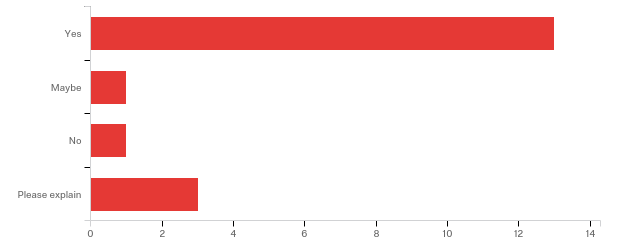 Please explainAnswer%CountVegetable72.73%8Small Fruit27.27%3Dairy/Field Crops36.36%4Grain Corn18.18%2Small Grain9.09%1Other36.36%4Total100%11Otherbeefhay, timothy, alfalfaForage for livestockAnimalsAnswer%Count0-10 acres27.27%311-20 acres0.00%021-40 acres9.09%141-60 acres0.00%061-100 acres27.27%3over 100 acres36.36%4Click to write Choice 70.00%0Total100%11Answer%CountNever27.27%3Every Year54.55%6When I get the chance18.18%2Total100%11Answer%CountNever0.00%0Every Year90.91%10Every Other Year9.09%1Total100%11Answer%CountAll of it36.36%4Less than 50%36.36%4currently I don't cover crop27.27%3Total100%11Answer%CountFall55.56%5Spring0.00%0Summer22.22%2Whenever my crops come off33.33%3Whenever I have time11.11%1Total100%9Answer%CountNo time33.33%3Too expensive11.11%1Don't have the right equipment44.44%4Not sure what to plant11.11%1Other33.33%3Total100%9Otherdont plowjust getting startedPlastic RowAnswer%CountExtremely satisfied68.75%11Satisfied31.25%5Dissappointed0.00%0Very Disappointed0.00%0Total100%16Answer%CountPresentations35.71%5Tour of cover crop plots71.43%10Total100%14Answer%CountA new type of cover crop seen here today66.67%10Continue cropping a single species6.67%1not change a thing0.00%0Grow a mix of species40.00%6Total100%15Answer%CountYes100.00%12No0.00%0Total100%12Was there information missing that you would have liked to have seen?  If s...more equipmentplanting techniquessmall scale applicationsome organic management techniquesNoWhich cover crop(s) did you find the most interesting and would like to see...dwarf sudangrassradish and mixespeas and radishesI would like to see more trialseverything but winter ryebrassicasNot sure, Im new to thisTritical401 RyeAnswer%CountYes100.00%16No0.00%0Total100%16Answer%CountYes100.00%16No0.00%0Total100%16Answer%CountYes86.67%13Maybe6.67%1No6.67%1Please explain20.00%3Total100%15Please explainencouragement to try new covers and possible intercroppingI'll be trying new onesInspiring!